Реквизиты ООО «СКИП «Мастер»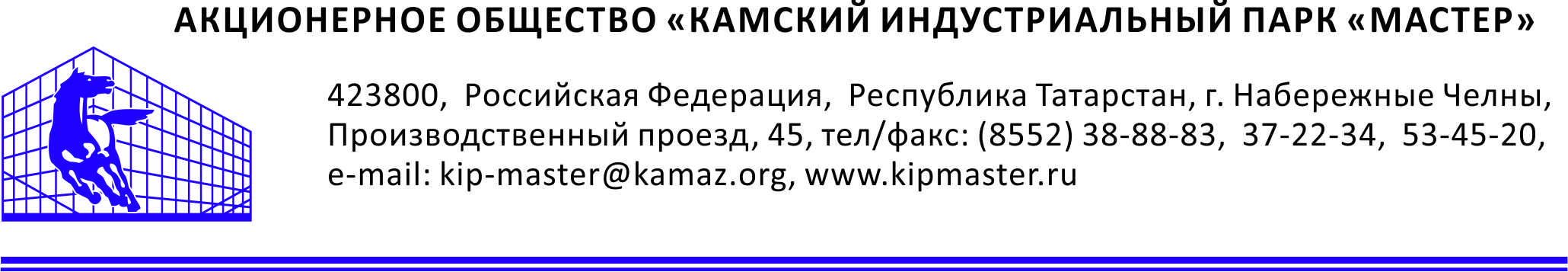 ОБЩЕСТВО С ОГРАНИЧЕННОЙ ОТВЕТСТВЕННОСТЬЮ «СТАВРОПОЛЬСКИЙ КРАЕВОЙ ИНДУСТРИАЛЬНЫЙ ПАРК «МАСТЕР»355044, Российская Федерация, Ставропольский край, г.Ставрополь, пр.Кулакова, 18 тел/факс  38-70-77, 56-03-11, E-mail: skip-master@mail.ruПолное наименование фирмыОбщество с ограниченной ответственностью «Ставропольский краевой индустриальный парк «Мастер»Юридический адрес355044, г. Ставрополь, пр. Кулакова, 18Фактический адрес355044, г. Ставрополь, пр. Кулакова, 18Почтовый адрес355044, г. Ставрополь, пр. Кулакова, 18ИНН2635216158КПП263501001ОГРН1162651050418ОКПО22034695ОКВЭД68.32.2.Генеральный директорГордеев Александр СтаниславовичГлавный бухгалтерСеменихина Ирина Владимировна